RELATÓRIO FOTOGRÁFICO MP CAMPO BOM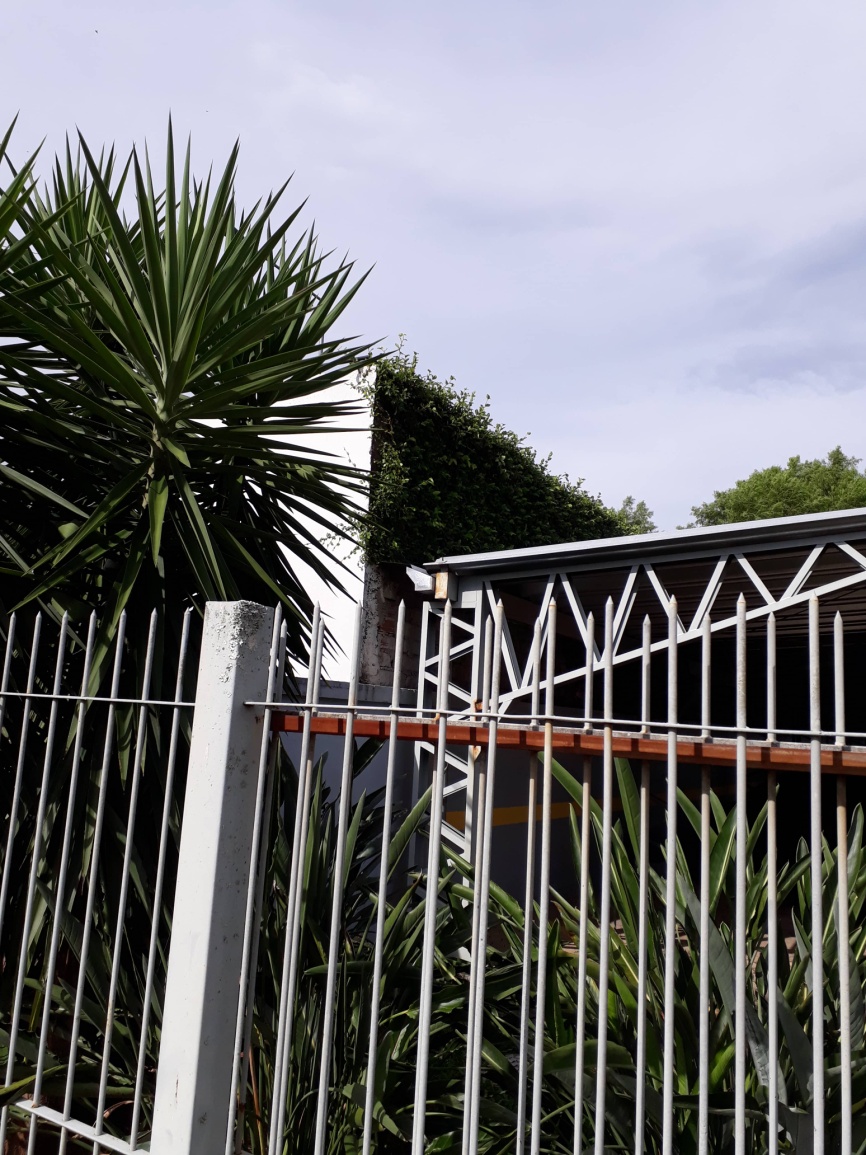 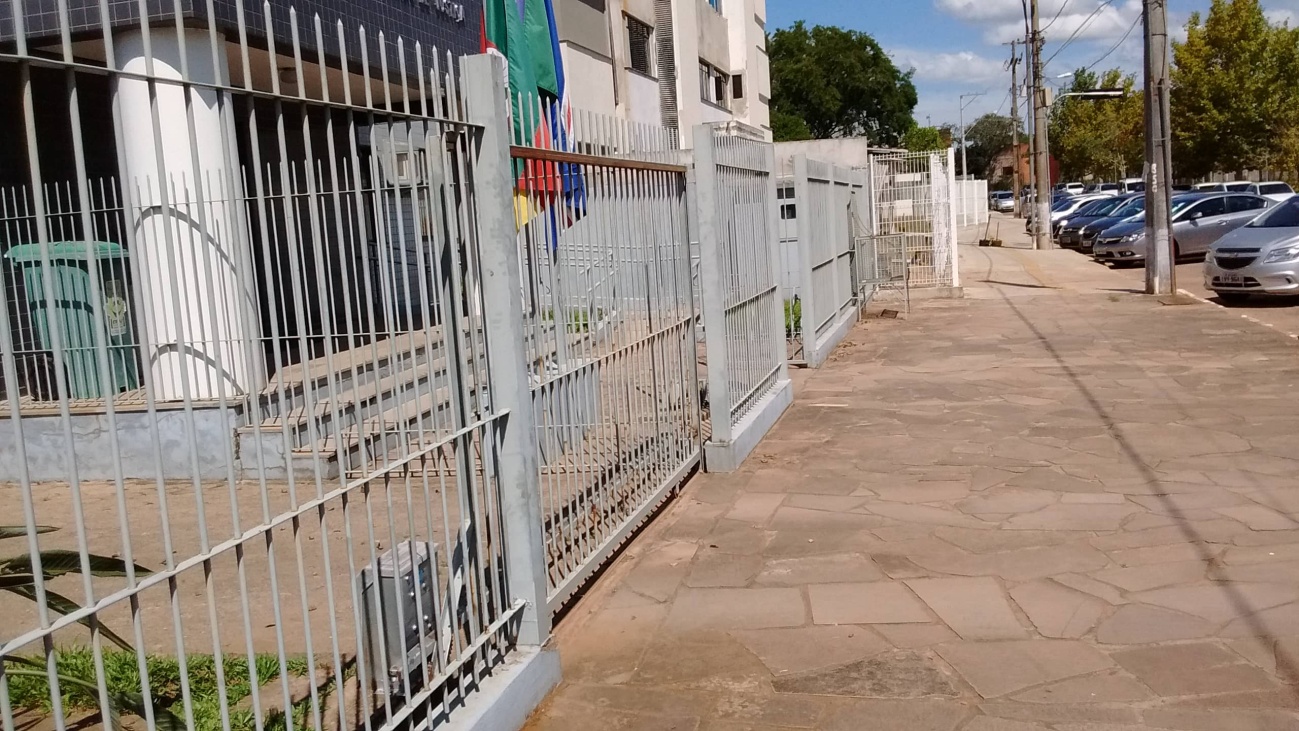 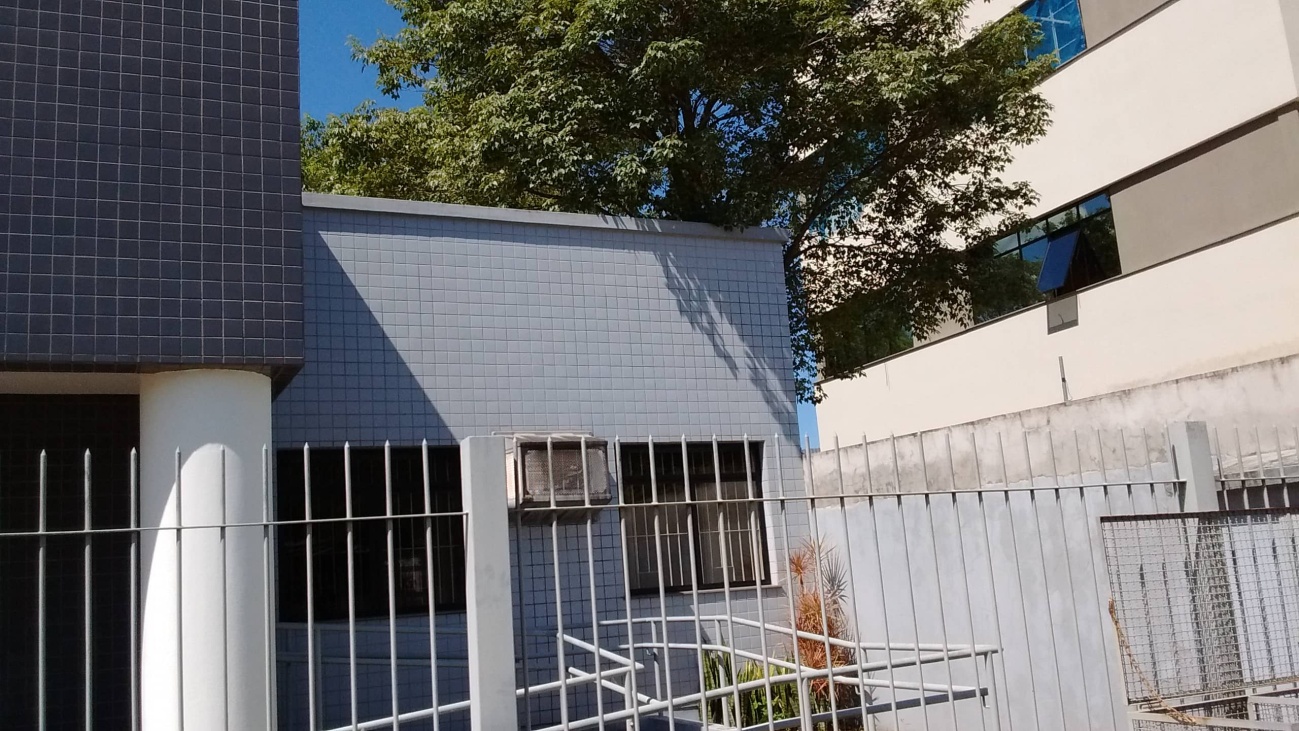 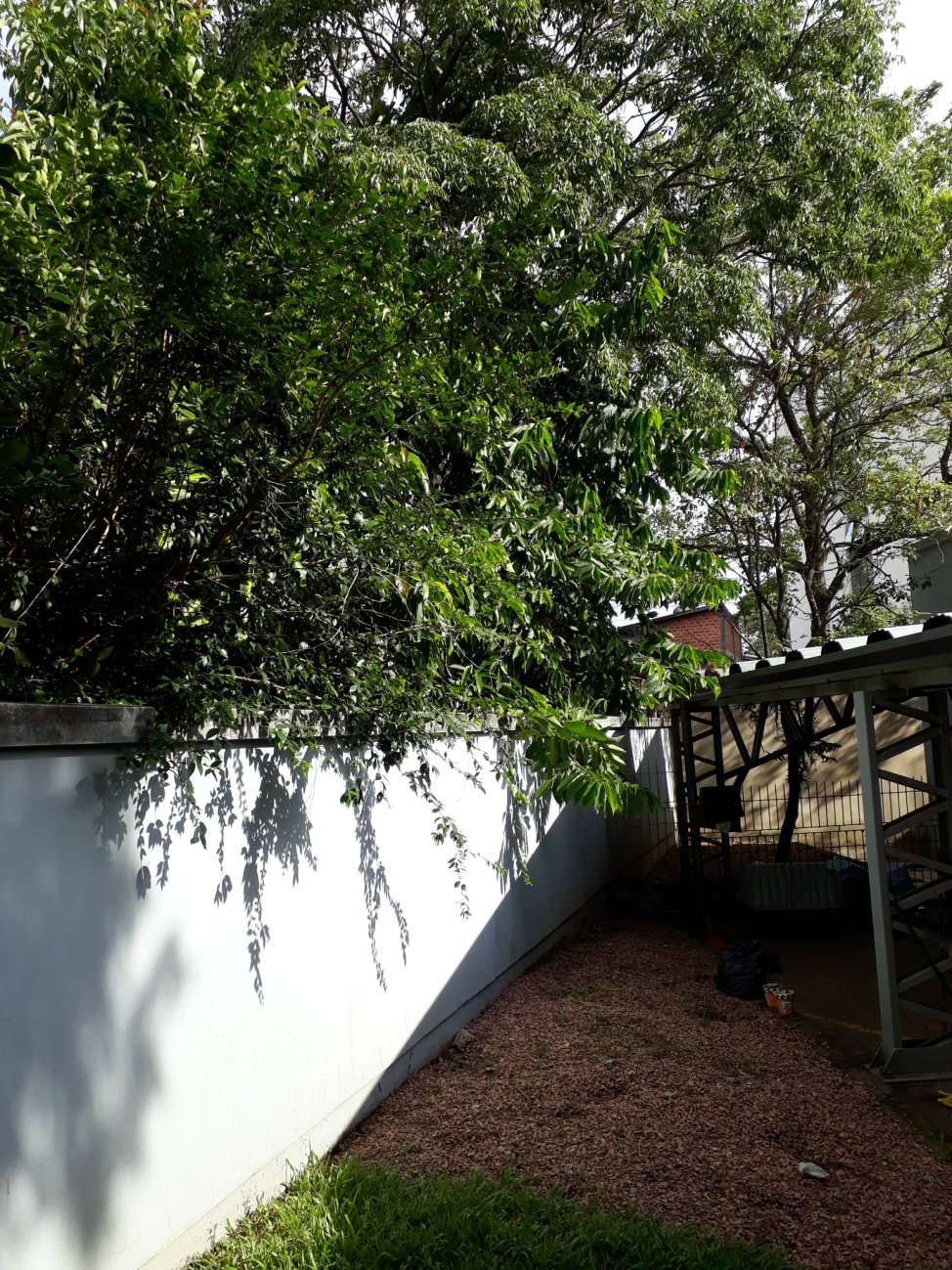 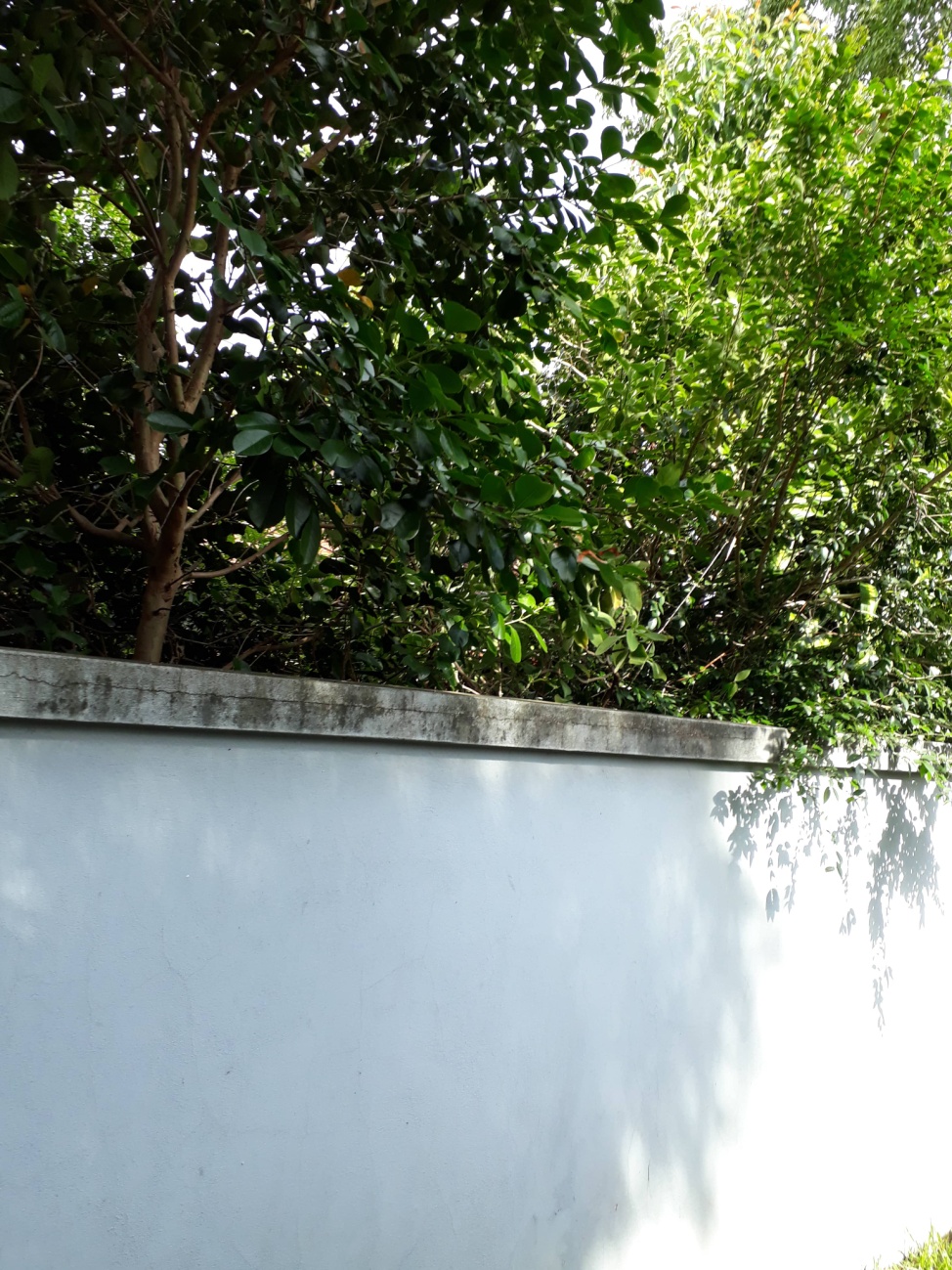 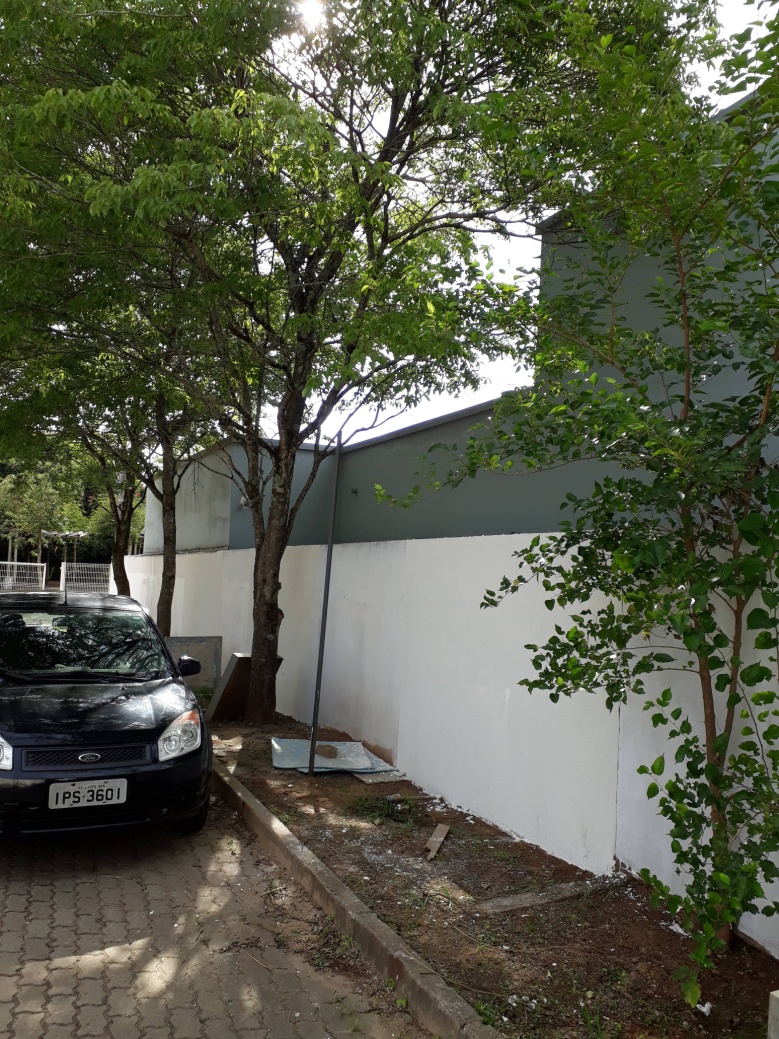 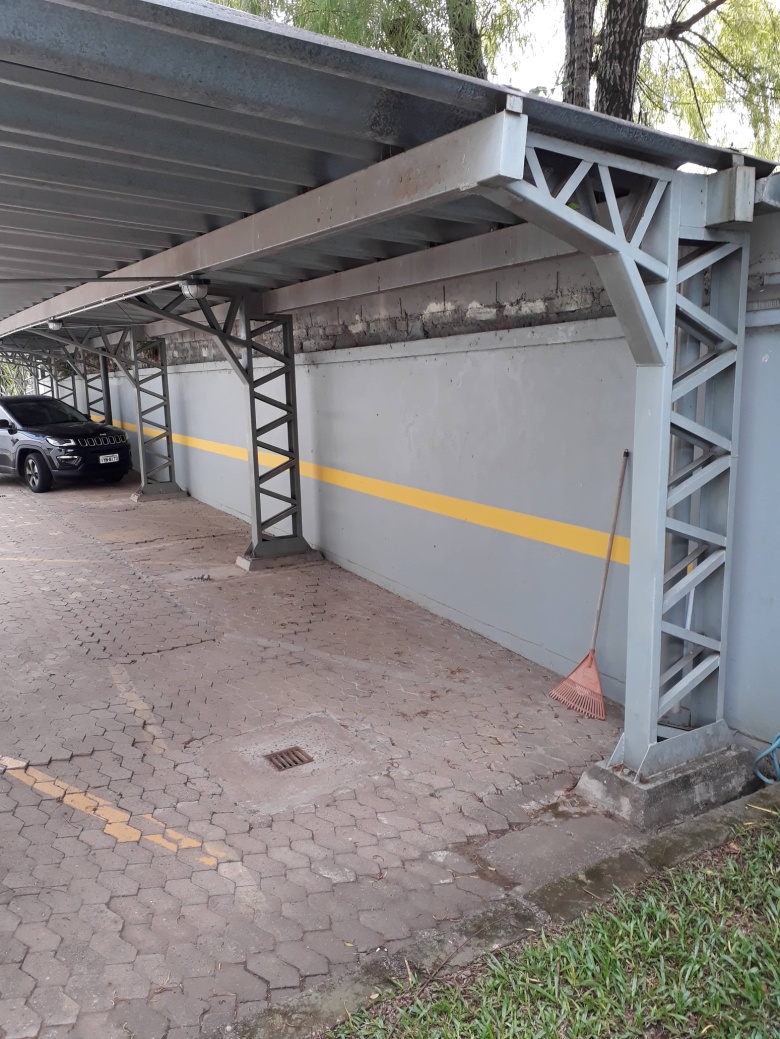 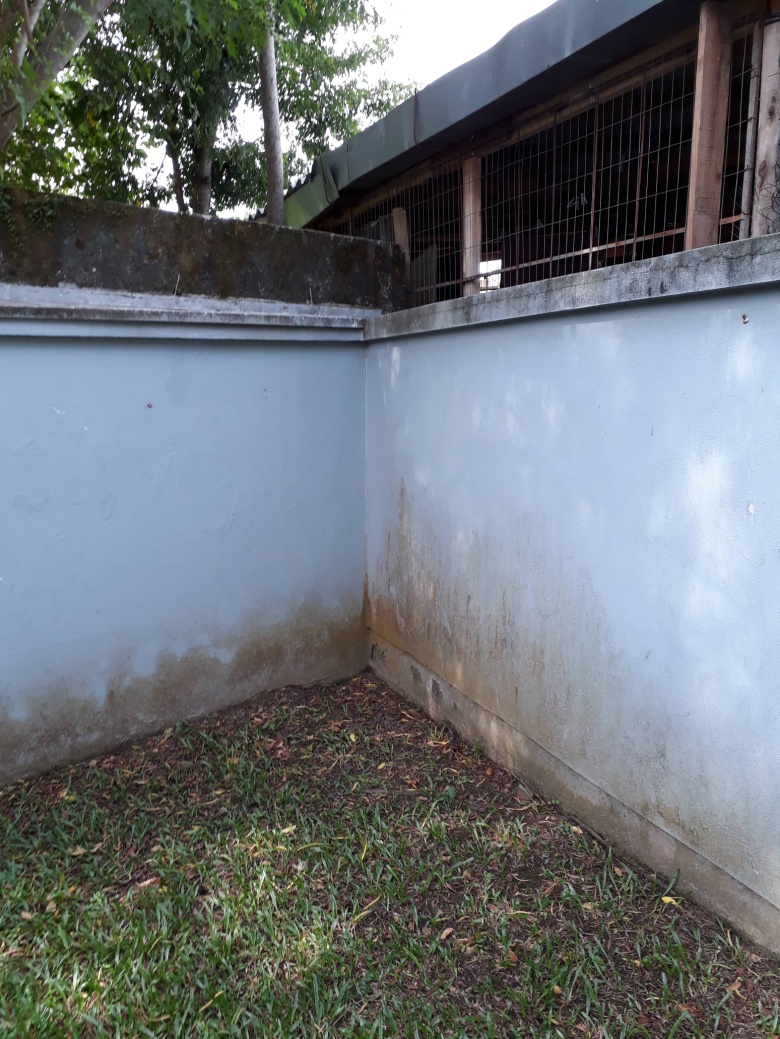 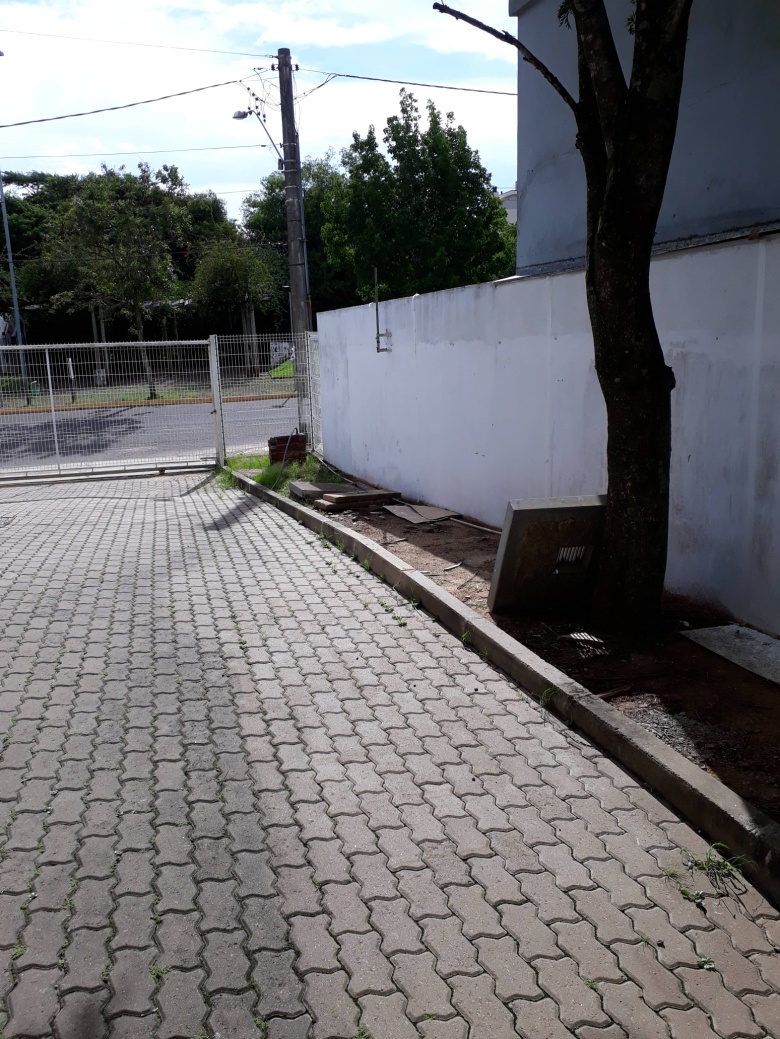 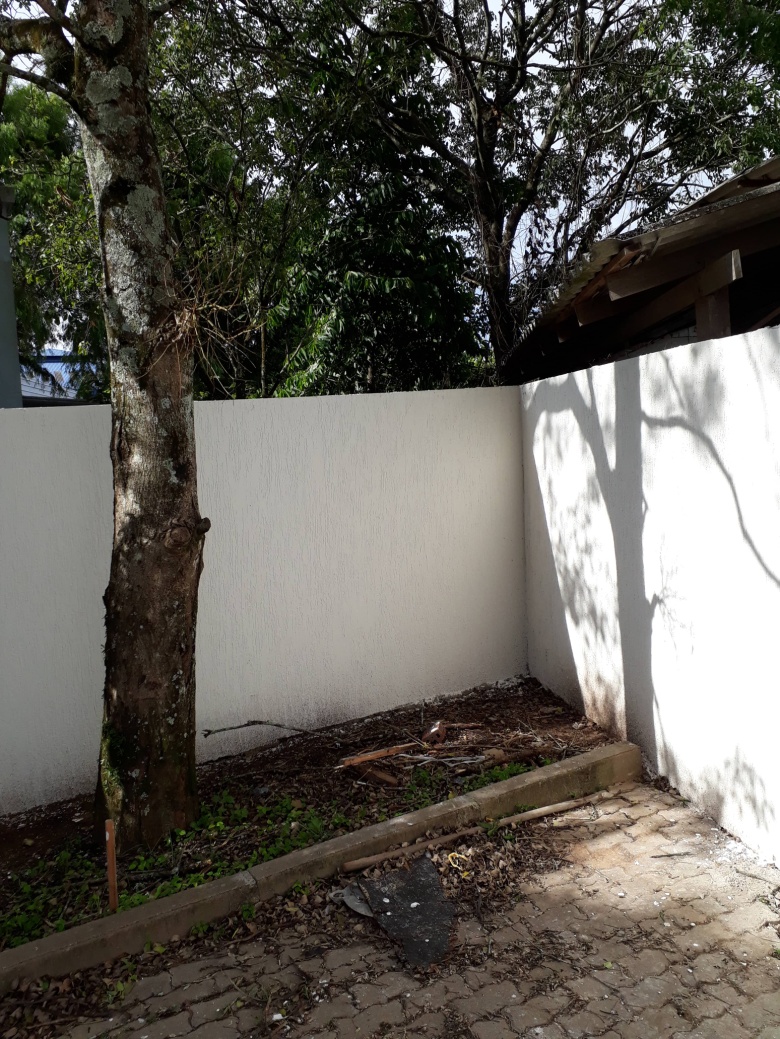 